Name: ____________________________________Find examples of the following 3D shapes around the house – write what you find.cube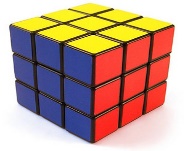 cuboid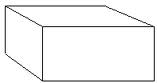 cylinder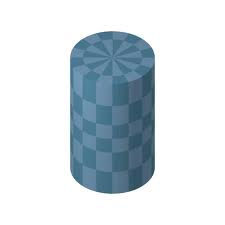 sphere 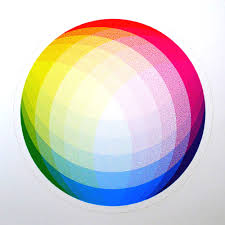 cone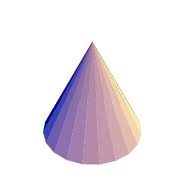 pyramid 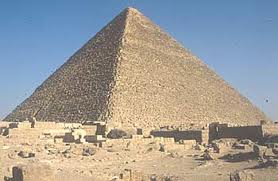 